Российская ФедерацияИркутская областьНижнеилимский муниципальный районАДМИНИСТРАЦИЯЯНГЕЛЕВСКОГО ГОРОДСКОГО ПОСЕЛЕНИЯПОСТАНОВЛЕНИЕот 02.04.2020г. № 27р.п. Янгель«О проекте изменений в ранее утвержденную схему теплоснабжения Янгелевского городского поселения »  Рассмотрев проект изменений в ранее утвержденную схему теплоснабжения Янгелевского городского поселения на 2013 – 2028 годы, руководствуясь Федеральным законом от 27 июля 2010 года № 190-ФЗ «О теплоснабжении», Требованиями к порядку разработки и утверждения схем теплоснабжения, утвержденными Постановлением Правительства Российской Федерации от 22 февраля 2012 года № 154, Уставом МО Янгелевское городское поселение, администрация Янгелевского городского поселения ПОСТАНОВЛЯЕТ:Принять проект изменений в ранее утвержденную схему теплоснабжения п.Янгель (Прилагается).Проект изменений в ранее утвержденную схему теплоснабжения Янгелевского городского поселения вынести на публичные слушания.3.Настоящее Постановление подлежит официальному опубликованию в периодическом печатном издании «Вести Янгелевского муниципального образования» и размещению на официальном сайте администрации муниципального образования Янгелевское городское поселение http://www.yangel38.ru4. Контроль за исполнением настоящего постановления оставляю за собой.Глава Янгелевскогогородского поселения                                                     М.В.Жёлтышеврассылка: в дело, МУП «ЯЖКХ», прокуратура.Исп.Жучева Т.Г.89246191579Приложение К постановлению №27 от 02.04.2020г.ПРОЕКТ ИЗМЕНЕНИЙ В СХЕМУТЕПЛОСНАБЖЕНИЯЯНГЕЛЕВСКОГОГОРОДСКОГО ПОСЕЛЕНИЯНИЖНЕИЛИМСКОГО РАЙОНАИРКУТСКОЙ ОБЛАСТИр.п.ЯнгельСодержание1. Краткий обзор.1.1. р.п.Янгель - муниципальное образование Янгелевское городское поселение Нижнеилимского района Иркутской области 2.Схема теплоснабжения муниципального образования Янгелевское городское поселение:2.1. Схема теплоснабжения р.п.Янгель;2.2. Общие сведения по теплоисточнику.2.2.1. Тепловой баланс в разрезе теплоисточника.2.3. Характеристика тепловых сетей.2.3.1. Структура потребления тепловой энергии р.п.Янгель;2.3.2. Тепловые нагрузки (спецификация) потребителей тепловой энергии р.п.Янгель.3. Функциональная структура теплоснабжения р.п.Янгель:3.1. Зона действия теплоисточника теплоснабжающей организации;4. Показатели перспективного спроса на тепловую энергию (мощность) в границах муниципального образования Янгелевское городское поселение:4.1. Площадь строительных фондов и приросты строительных фондов;4.2.Существующие и перспективные тепловые нагрузки теплоисточника р.п.Янгель.5. Описание ситуации в системе теплоснабжения муниципального образования «Янгелевского городского поселения»:5.1.Теплоисточники. Источники потерь;5.2.Тепловые сети. 5.3. Надёжность теплоснабжения.6. Основные технико-экономические показатели деятельности ООО «Техноком» в сфере теплоснабжения.Краткий обзор 1.1.Поселок городского типа (рабочий поселок) Янгель – входит в состав Нижнеилимского муниципального района Иркутской области. Янгелевское городское поселение расположено в северо-западной части Нижнеилимского района Иркутской области.Общая площадь Янгелевского муниципального образования составляет  12755,16га. Население 1,2тыс. человек.1.2 Согласно климатического районирования, установленного СНиП 23-01-99, территория Нижнеилимского района в том числе и р.п.Янгель относится ко климатическому району , в частности к 1 Д подрайону.Данный подрайон характеризуется следующим климатическими характеристиками (таблица 1):                                                                                                                                                               таблица 1Климатический  подрайон 1 Д характеризуется продолжительностью холодного периода. Среднесуточная температура воздуха ниже 0 С – 190 дней в году и более.Объекты коммунальной инфраструктуры жилищно-коммунального комплекса муниципального образования Янгелевское городское поселение.Объекты социальной сферы, обслуживаемые предприятиями и организациями жилищно-коммунального комплекса муниципального образования Янгелевскогого городское поселенияПеречень и наименование предприятий и организаций жилищно-коммунального комплекса муниципального образования Янгелевского городское поселенияСхема теплоснабжения муниципального образования«Янгелевское городское поселениеСистема теплоснабжения р.п. Янгель состоит из блочно - модульной котельной производительностью 9,28МВт и . тепловых сетей. На сегодняшний день эксплуатацию данных объектов осуществляет предприятие МУП «ЯЖКХ».2.1. Схема теплоснабжения р.п.Янгель:- схема теплоснабжения котельной  приложение № 1;2.2. Общие сведения по теплоисточникутаблица № 1Тепловой баланс в разрезе теплоисточника. Данные предоставлены МУП «ЯЖКХ» за период с 01.01.2019 по 31.12.2019г.   таблица № 22.3. Характеристика тепловых сетей.                                                                                                                                                                                     таблица № 3                               ТАБЛИЦА ТЕПЛОВЫХ СЕТЕЙ ПОС. ЯНГЕЛЬ ЗАПИТАННЫХ ОТ КОТЕЛЬНОЙ (В 2-х ТРУБНОМ ИСПОЛНЕНИИ)2.3.1. Структура потребления тепловой энергии р.п.Янгель.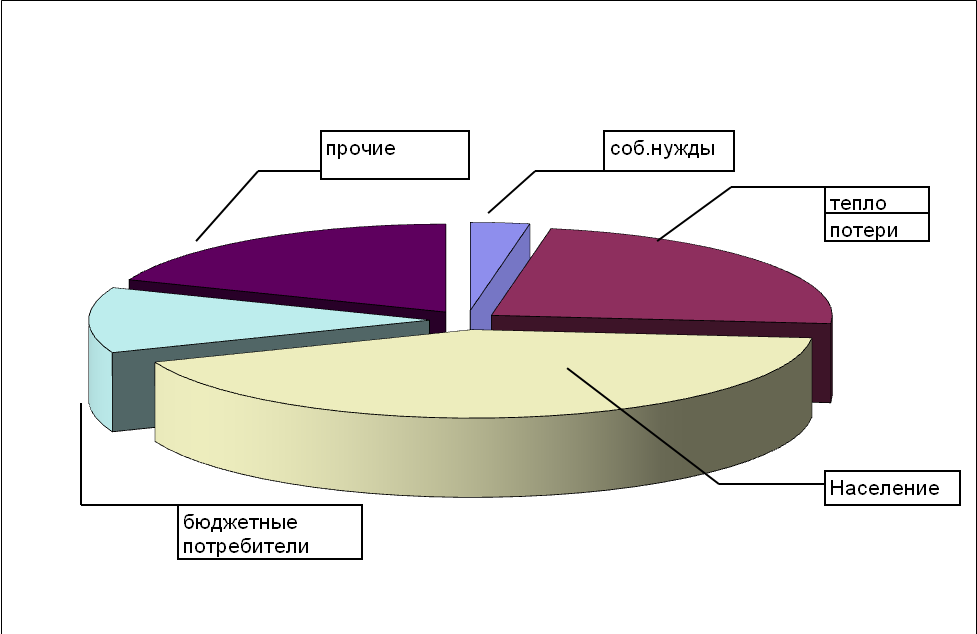   2.3.2. Тепловые нагрузки (спецификация) потребителей тепловой энергии р.п.Янгель.                                                                                                                                                                             таблица № 4РАСЧЁТНЫЕ ТЕПЛОВЫЕ ПОТОКИ ( ТЕПЛОНОСИТЕЛЬ 150˚ -70˚ С)3. Функциональная структура теплоснабжения р.п.Янгель3.1. Зона действия теплоисточника теплоснабжающей организации, приложение № 2.4. Показатели перспективного спроса на тепловую энергию (мощность) в границах муниципального образования Янгелевское городское поселениеЖилищный фонд муниципального образования Янгелевское городское поселение составляет – 32,3 тыс.кв.м., в том числе 10 многоквартирных жилых дома общей площадью 30,3 тыс.кв.м. 15 - 2 квартирных двухэтажных коттеджей.                                                                                                                         таблица № 64.1. В настоящее время строительство в р.п.Янгель не ведётся. До 2025 года планируется ввести объекты  (таблица №7) Для подключения перспективных потребителей потребуется реконструкция тепловой сети от котельной до поселка с увеличением диаметра до .Таблица 7 - Расчетные тепловые нагрузки на первую очередь строительстваТаблица 7.1 - Расчетные тепловые нагрузки на расчетный срок строительства5. Описание ситуации в системе теплоснабжения муниципального образования «Янгелевское городское поселения»	Любую теплоэнергетическую систему с целью анализа можно условно разбить на 3-х основных участка: - участок производства тепловой энергии (котельная); - участок транспортировки тепловой энергии потребителю (трубопроводы тепловых сетей);- участок потребления тепловой энергии (отапливаемые объекты).Каждый из приведенных участков обладает характерными непроизводственными потерями, снижение которых и является основной функцией энергосбережения.В 2015году введена в эксплуатацию блочно модульная котельная механизированная на твёрдом топливе.Основные характеристики  	 Необходимо отметить существующие проблемы блочно модульной котельной  р.п.Янгель:- отсутствие фронтального погрузчика- разрегулированность систем теплоснабжения; - высокая стоимость угля и электрической энергии. 5.1.Теплоисточники. Источники потерь.Краткая характеристика теплоисточника МУП «ЯЖКХ»таблица № 95.2.Тепловые сети. Потери тепла на участке его транспортировки к потребителю.Ветхие тепловые сети р.п.Янгель- от ТК № 12 до КНС протяжённость 948 п.м.;       Действительно техническое состояние тепловых сетей р.п.Янгель на сегодняшний день удовлетворительное. В период прохождения отопительного сезона 2010-2019 гг. на тепловых сетях было зарегистрировано 3 технологических отключения  2 -2017г. ; 1-2018г. это связано с порывом ветхих тепловых  сетей от ТК№12 до КНС6. Основные технико-экономические показатели деятельности  в сфере теплоснабжения:                                                                                                                                  таблица № 10Сроки реализации мероприятийЗамена ветхих тепловых сетей – 2019-2020г.- 900м.Восстановление теплоизоляции теплосетей-1000м.Реконструкция тепловых сетей - 2019г.-2020г.Приобретение теплосчётчика.Капитальный ремонт котельного и котельно - вспомогательного оборудования котельной р.п. ЯнгельПриобретение и монтаж циркуляционного насоса в комплектеПриобретение специализированной техники на БМКИнициатор разработки схемы теплоснабженияадминистрация муниципального образования  « Янгелевское городское поселение» Основания для разработкиФедеральный закон от 27.07.2011 года № 190-ФЗ «О теплоснабжении»Цель разработкиУдовлетворение спроса на тепловую энергию (мощность), теплоносители и обеспечения надёжного теплоснабжения наиболее экономическим способом при минимальном воздействии на окружающую среду, экономического стимулирования развития систем теплоснабжения и внедрения энергосберегающих технологийОсновные разработчики Администрация муниципального образования Янгелевское городское поселение;климатический районклиматическийподрайонсредняятемпературавоздуха вянваре,Ссредняя скорость ветраза тризимних месяца,м/ссредняя температуравоздуха в июле,Ссреднемесячнаяотносительнаявлажностьвоздуха в июле1Дот -14 до-325 и болееот +10 до +20более 75№ п/пНаименование объектаЕд.изм.Количество 1Жилищный фондед./кв.м25 / 323451в том числе: многоквартирный жилищный фондед./кв.м10 / 301742Теплоисточникиед.12в том числе: жилищно-коммунального хозяйстваед./Гкал1 / 283Тепловые сетикм.8,5973в том числе: жилищно-коммунального хозяйствакм.8,5974Водопроводные сетикм.8,74в том числе: жилищно-коммунального хозяйствакм.8,75Водозаборные сооруженияед.15в том числе: жилищно-коммунального хозяйстваед.16Канализационные сетикм.118Электрические сетикм.11№ п/пНаименование Ед.изм.Количество 1Многоквартирный жилой фондед.252Объекты управления образования ед.23Объекты здравоохранения ед.14Объекты управления культурыед.1№ п/пНаименованиеВид деятельности1МУП «ЯЖКХ»тепло-, водоснабжение, водоотведение 3ООО «ГАЛА ПЛЮС», «Уют Сервис»содержание и ремонт жилья, вывоз ТБО4ООО «Иркутская сетевая компания»электроснабжениеНаименование теплоисточника Год ввода котельной в эксплуатациюМарка (тип) котлаГод установкиГод капитального ремонта (последний)Номинальная теплопроизводительность котлов, Гкал.час.Вид топливаПрисоединённая нагрузка на котельную, Гкал.час.Наименование теплоисточника Год ввода котельной в эксплуатациюМарка (тип) котлаГод установкиГод капитального ремонта (последний)Номинальная теплопроизводительность котлов, Гкал.час.Вид топливаПрисоединённая нагрузка на котельную, Гкал.час.Наименование теплоисточника Год ввода котельной в эксплуатациюМарка (тип) котлаГод установкиГод капитального ремонта (последний)Номинальная теплопроизводительность котлов, Гкал.час.Вид топливаПрисоединённая нагрузка на котельную, Гкал.час.Блочно модульная котельнаяБМК-9,28мКБТУ4938-001-97689637-2014                                       р.п. Янгель, ул.Транспортная2015КВм-2,32(2,0)КБ2014-2,32(2,0)уголь6,32ВсегоВсего4ед.8,28уголь6,32№ п/пПоказателиЕдиница измерениякотельнаякотельнаякотельная№ п/пПоказателиЕдиница измерениякотельнаякотельнаякотельная№ п/пПоказателиЕдиница измерения2015г.2017г.2бб0191Установочная мощность котельнойГкал.час.8,08,08,02Рабочая мощность котельнойГкал.час.5,65,65,63Количество вырабатываемого теплаГкал/год19180,1414998,418319,54Отпущенное теплоГкал/год12186,44311803,018319,55Удельный расход условного топлива для водогрейной части котельнойкг.у.т./Гкал174,037174,037199,86Удельный расход электроэнергии на отпущенное теплокВт.ч./Гкал3723723727Годовой расход топливатыс.т.у.т./год3,32912985,663660,28Годовой расход топливатыс.тон./год5,92364976,16100,49Годовой расход электроэнергиитыс.кВт.ч./год1246,540987,71144,6410КПД брутто водогрейной части котельной%80808011Потребление тепловой энергии, всегоГкал/год12186,4312323,011436,411в том числе: жилищный фондГкал/год8206,287738,08089,011бюджетные учрежденияГкал/год1903,772750,01798,011прочие потребителиГкал/год1784,78280,01257,811собственные нуждыГкал/год291,6131035,0291,612Потери в тепловых сетяхГкал/год6508,3973195,46466,013Потери в тепловых сетях%33,92235,314Отпуск тепловой энергии котельнойГкал/год12671,74311803,017902,414собственные нужды котельнойГкал/год485,3310,0417,114собственные нужды котельной%3,8322,2815Выработка тепла котельнойГкал/год19180,1414998,418319,5№п/пГраницы участкаПротяженность  сетей по трассеКоличество тепловых камерУсловный диаметрКоличество труб в теплосетитеплоносительСпособ прокладки трубопроводаОбъём единичный литров/мОбъём ,м31.Котельная тоннель инженерных коммуникаций23,2-2732Горячая водаПодземный в Ж/б лотках58,5051.35732.ТИК- проходной тоннель инженерных коммуникаций464,8-2732Горячая водаПодземный в тоннеле58,50527.19313.ТИК-Н5143,0-2732Горячая водаподземный58,5052,51574.Н-51-ТК-193271,012732Горячая воданадземный58,505191.36995.ТК-19-ТК-1264,922732Горячая водаподземный58,50515,49806.ТК-1- ТК-233,722192Горячая водаПодземный в ж\б лотках37,6491,26887.ТК-2- ТК-357,022192Горячая водаПодземный в ж\б лотках37,6494 2.14608.ТК-3- ТК-462,222192Горячая водаПодземный в ж\б лотках37,6492,34209.ТК-4- ТК-561,622192Горячая водаПодземный в ж\б лотках37,649 2.319210.ТК-5 – ТК-652,322192Горячая водаПодземный в ж\б лотках37,6491,699111.ТК-2 – ТК-9120,822192Горячая водаПодземный в ж\б лотках37,6494.548011аТК-9 – ТК10120,822192Горячая водаПодземный в ж\б лотках37.6494.548012.ТК-10 – ТК-1923,222192Горячая водаПодземный в ж\б лотках37,6490,873513.ТК-6 – ТК-799.921402Горячая водаПодземный в ж\б лотках15.3861.537114.ТК-11 – ИТП623,211082Горячая водаПодземный в ж\б лотках9.1560,212415.ТК-3 – ИТП-126,711082Горячая водаПодземный в ж\б лотках9.1560,244516.ТК-5 – ТК-1644,221082Горячая водаПодземный в ж\б лотках9.1560,404717.ТК-16 – ТК-1763,921082Горячая водаПодземный в ж\б лотках9.1560,585118.ТК-6 – ИТП-83г29,011082Горячая вода9.1560,265519.ТК- 9– ИТП-1046,5892Горячая вода6,2180,289120.ТК- 9– ТК-1377,81892Горячая вода6,2180,483821.ТК-5 – ТК-1544,22892Горячая вода6,2180,274822.ТК- 8– ИТП-1103,41892Горячая вода6,2180,642923.ТК-8 – ИТП-327,21892Горячая вода6,2180,169124.ТК-3 – ИТП-753,61752Горячая вода4.4160,235825.ТК- 4– ИТП-853,71752Горячая вода4.4160,235826.ТК- 7– ИТП-7152,31752Горячая вода4.4160,230927.ТК-17 – ИТП- 563,91752Горячая вода4.4160,282228.ТК- 17– ИТП- 8340,71752Горячая вода4.4160,179729.ИТП- 83г– ИТП-83А46,5752Горячая вода4.4160,205330.ИТП83 – ИТП-8523,21752Горячая вода4.4160,102431.ИТП83А – ТК8372,01502Горячая вода1.9620,141332.ТК83 -  ИТП - 8427,91502Горячая вода1.9620,055033.ТК- 10– ТК -11501402Горячая вода13.67780,683934.ТК- 11 – ТК -12115,71082Горячая вода7,85000,781935.ТК-12 – ТК-2058,11082Горячая вода7.85000,456136.ТК- 20 – ТК-22101,11082Горячая вода7.85000,793637.ТК- 22 – ТК-2375,5752Горячая вода3.84650,290438.ТК-12 – ТК-2176,7502Горячая вода1.96250,150539.ТК-20– ж.д.183,61082Горячая вода7.85001,441340.Ж.д81,3752Горячая вода3.84650,312741.Ж.д63,9502Горячая вода1.96250,125442.Ж.д381,1322Горячая вода0,80380,306343Ж.д.174,3250,49060,085544.ТК 23 -Гараж «МУП ЖКХ»120,81082Горячая вода7,85000,948345.ТИК-ТК10194,41402Горячая вода13.67781.291246.ТК102-ИТП32,21402Горячая вода13.67780.440447.ТК101-ИТП АБК50,8752Горячая вода3.84650.195448.ТК101-ТК 10384,71402Горячая вода13,67781.158549.ТК 103-ИТП БСХ57,5752Горячая вода3.84650.221250.ТК 103- ИТПОСМА90,01082Горячая вода7.85000.706551.ТИК-ИТП КНС-347,7752Горячая вода3,84650,183552.ТИК-ИТП КОС742,51082Горячая вода7,85005,828653.ИТП ОСМА- ИТП «ДЕПО»87,4752Горячая вода3,84650,336254.ТК 26-ИТП ст. 2 подъёма209,41082Горячая вода7.85001.6438итого8,597283.2335№Наименование муниципального образованияОбщая протяженность тепловых сетей в 2-х трубном исчислении  / км/Общая протяженность тепловых сетей в 2-х трубном исчислении  / км/Общая протяженность тепловых сетей в 2-х трубном исчислении  / км/в том числе из графы  3 ( всего):в том числе из графы  3 ( всего):в том числе из графы  3 ( всего):в том числе из графы  3 ( всего):№Наименование муниципального образованиявсеговсегов т.ч. ветхиеØ до Ø от 200 до Ø от 400 до Ø свыше 123345678   МуниципальныеВсего,  в том числе:8,5978,5972,04,504,000а) магистральные3,6163,6160,00,4163,200в подземном исполнениинадземном исполнении3,6163,6160,4163,200средний уровень износа в %8080б) распределительные4,9814,98124,1390,84200в подземном исполнении4,7974,79723,9550,175надземном исполнении0,1840,18400,184000Потребление тепловой энергии по всем видам потребителей р.п.Янгель по итогам 2015г.2017года.Потребление тепловой энергии по всем видам потребителей р.п.Янгель по итогам 2015г.2017года.Потребление тепловой энергии по всем видам потребителей р.п.Янгель по итогам 2015г.2017года.Потребление тепловой энергии по всем видам потребителей р.п.Янгель по итогам 2015г.2017года.Наименование потребителяНаименование потребителяГкал/годГкал/годГкал/год2015г.2017г.2019г.НаселениеНаселение8206,287738,08089,0Бюджетные учреждения Бюджетные учреждения 1903,772750,01798,0Прочие потребителиПрочие потребители1784,78800,01257,8Собственные нужды теплоснабжающей организацииСобственные нужды теплоснабжающей организации291,6131035,0291,6теплопотеритеплопотери6508,3973195,46466,0Итого: Итого: 12186,44312323,011436,4№п/пПеречень Типовой проектТепловые нагрузки (ккал/час)Тепловые нагрузки (ккал/час)Тепловые нагрузки (ккал/час)всего№п/пПеречень Типовой проектГВСвентиляцияотоплениевсего1Жилой дом №1125-019/1.2;125-023/1.2327280-3458006730802Жилой дом№2125-019/1.2;125-023/1.2260270-2857005459703Жилой дом №3125-019/1.2216210-2547004709104Жилой дом№10125-019/1.2216210-2547004709105Жилой дом№5125-019/1.2149200-1900003392006Жилой дом№11125-019/1.2;149200-1900003392007Жилой дом№6125-019/1.2125-023/1.2358000-3460007040008Жилой дом№7125-019/1.2164000-1900003540009Жилой дом№8125-019/1.2164000-19000035400010Жилой дом№9125-019/1.2164000-19000035400011Дет/сад на 190 мест214-1-283.848900011800016800037500012Крытый бассейн с переходом294-3-15270009400024000036100013Магазин ИП Свиклис А.И.Магазин ИП Юдина Л.А.ФАПИнд. проект39140--3914014Пристроенное помещение жкхИнд. проект47444-5280010024415Административное здание Инд. проект2362031670-5529016Школа на 392 уч-ся224-1-36218305029092030962078357017Универсальный блок с переходом222-9-8459100433152820013061518Крытый бассейн с переходом294-3-33.85 с переработкой6013019185038200063398019Учебная теплица224-9-9654000-84006240020Учебный гараж на 2  а /машины222-9-4834300768603420014536021КНС-1902-1-461700060000160009300022Столовая на 25п.м.Инд. проект48000-85005650023Административное здание КУК ЖКХИнд. проект61500-970071200242-х кв.жилой дом с 1 по 15Инд. проект54000х14-32100х14125000025СДКИнд. проект59350-72006655026Д/СИнд. проект39900-97004960027прорабаИнд. проект5256525628Гараж Инд. проект78840--7884029Дер.обраб.цехИнд. проект59130-5913030КОС биологочисткиИнд. проект126144--12614431Насосная лабораторияИнд. проект70956-3650010745632 Ст 2 подъёмаИнд. проект315363153633ГОК АБКИнд. проект127155515235-64239034БВЦИнд. проект42000003243666-366366635АБК котельнаяИнд. проект94607-3220013080736КНС-3Инд. проект2630--2630Всего жилищный фондВсего жилищный фондМуниципальный жилищный фондМуниципальный жилищный фондМуниципальный жилищный фондМуниципальный жилищный фондЧастный жилищный фондЧастный жилищный фондколичество домов, ед.общая площадь, м.кв.количество домовобщая площадь, м.кв.в том числе многоэтажных домовв том числе многоэтажных домовколичество домовобщая площадь, м.кв.количество домов, ед.общая площадь, м.кв.количество домовобщая площадь, м.кв.в том числе многоэтажных домовв том числе многоэтажных домовколичество домовобщая площадь, м.кв.количество домов, ед.общая площадь, м.кв.количество домовобщая площадь, м.кв.количество домовплощадь, м.кв.количество домовобщая площадь, м.кв.2532,31230,21030,1132,0Жилые зданияЖилые зданияЖилые зданияОбщественные зданияОбщественные зданияОбщественные зданияОбщественные зданияОбщая площадьтыс. м2ТепловыенагрузкиГкал/ч/МВтТепловыенагрузкиГкал/ч/МВтНаименованиеТепловыенагрузкиГкал/ч/МВтТепловыенагрузкиГкал/ч/МВтТепловыенагрузкиГкал/ч/МВтОбщая площадьтыс. м2QоQгвс.ср.НаименованиеQоQвQгвс.ср12345674(1-2 эт усад. многоквар.)0,350,4070,0320,037Внешкольные учреждения 15 мест0,0180,0210,0040,004Спортивный зал  площади пола0,0550,0640,1020,1190,0230,026Магазин  торговой площади 0,0050,0050,0060,0070,00050,0006Рыночный комплекс  торговой площади0,0090,0110,0110,0130,00110,0013Предприятие общественного питания 48 мест0,0310,0360,1010,1180,0480,056Предприятие непосредственного бытового обслуживания 6 рабочих мест0,0180,0210,0370,0440,0120,014Гостиница 10 мест0,0140,0160,0140,0170,0090,01Итого на 1 очередь  строительства0,350,4070,0320,0370,150,1740,2710,3150,0970,113Итого на 1 очередь  строительства0,3810,4440,3810,4440,5180,6030,5180,6030,5180,603Итого на 1 очередь  строительства0,8991,0450,8991,0450,8991,0450,8991,0450,8991,0450,8991,045Жилые зданияЖилые зданияЖилые зданияОбщественные зданияОбщественные зданияОбщественные зданияОбщественные зданияОбщая площадьтыс. м2ТепловыенагрузкиГкал/ч/МВтТепловыенагрузкиГкал/ч/МВтНаименованиеТепловыенагрузкиГкал/ч/МВтТепловыенагрузкиГкал/ч/МВтТепловыенагрузкиГкал/ч/МВтОбщая площадьтыс. м2QоQгвс.ср.НаименованиеQоQвQгвс.ср12345679,7(1-2 эт усад. многоквар.)0,8480,9860,0730,085Внешкольные учреждения 15 мест0,0180,0210,0040,004Больница 20 коек0,1110,130,1550,180,0420,049Поликлиника 25 посещений в смену0,0180,0210,0170,020,010,012Молочная кухня 80 порций в сутки0,0010,0010,0040,0040,0030,003Спортивный зал  площади пола0,0550,0640,1020,1190,0230,026Клуб 100 мест0,0390,0450,0340,040,0040,004Библиотека 5 тыс. ед. хран.0,0060,0070,0070,0080,0010,001Магазин  торговой площади 0,0050,0050,0060,0070,00050,0006Магазин  торговой площади 0,0050,0050,0060,0070,00050,0006Рыночный комплекс  торговой площади0,0090,0110,0110,0130,00110,0013Предприятие общественного питания 48 мест0,0310,0360,1010,1180,0480,056Предприятие непосредственного бытового обслуживания 6 рабочих мест0,0180,0210,0370,0440,0120,014Баня 10 мест0,0090,010,020,0230,0610,071Прачечная самообслуживания  белья в смену, химчистка самообслуживания  вещей в смену0,0030,0040,0060,0060,0030,003Гостиница 10 мест0,0140,0160,0140,0170,0090,01Итого на расчетный срок строительства0,8480,9860,0730,0850,3420,3970,520,6040,2220,258Итого на расчетный срок строительства0,921,070,921,071,0841,261,0841,261,0841,26Итого на расчетный срок строительства2,0042,3722,0042,3722,0042,3722,0042,3722,0042,3722,0042,372№Наименование параметразначение1Номинальная теплопризводительность, МВт(Гкал/ч)9,28(9,0)2Расчётный расход тепла, МВт,не более:на отоплениена собственные нужды9,230,053Вид топливаКаменный и бурый угли4.Расчетный расход угля, кг/час: При сжигании каменного угля,        pQн =3976ккал/час25165.Максимальный размер куска топлива, мм.1006.Коэффициент полезного действия брутто для каменного угля, % не менее 807.Диапазон теплопроизводительности ( по отношению к номинальной),%50-1008.Расчётная температура воды в контуре котлов, в падающем трубопроводев обратном трубопроводе105759.Расчётная температура воды в контуре теплосети, в падающем трубопроводев обратном трубопроводе957010.Максимальное рабочее давление воды в конуре котлов, МПа0,611.Давление воды в падающем трубопроводе контура теплосети, МПа, не более0,612.Исходная вода, Карбонатная жесткость, мг- экв /кг, не более1,613.Расход подпиточной воды котлов контура, м³/ч, не более0,0314.Время растопки, ч не более0,515.Производительность транспортёра скребкового системы шлакоудаления, тн/ч12,516.Производительность транспортёра скребкового системы углеподачи ,тн/ч12,517.Напряжение присоединяемой электросети, В380/22018.Установленная мощность электроприёмников, кВт535,519.Рабочая мощность электроприёмников, кВт375,520.Время срабатывания защитных устройств, с, не более421.Категория здания котельной по взрывопожарной и пожарной  опасности в соответствии с НПБ 105-03Г22.Степень огнестойкости здания котельной в соответствии со СНИП 31-03-2001IV23.Степень очистки циклонами блока установки газоочистки, %8024.Срок службы , лет, не менее1025.Габаритные размеры котельной в рабочем положении, мм,не более: длина (без учёта оттяжек дымовой трубы)ширина (без учёта оттяжек дымовой трубы)высота(без учёта оттяжек дымовой трубы)4250021400770026.Масса котельной, т, не более72,3Наименование теплоисточника Год ввода котельной в эксплуатациюМарка (тип) котлаКоличество котлов, ед.Год установкиМощность котлов, Гкал.час.Присоединённая нагрузка на котельную, Гкал.час.КПД котлов, %Удельный расход топлива на выработку тепла, кг.у.т./ГкалПотери тепла,              %Наименование теплоисточника Год ввода котельной в эксплуатациюМарка (тип) котлаКоличество котлов, ед.Год установкиМощность котлов, Гкал.час.Присоединённая нагрузка на котельную, Гкал.час.КПД котлов, %Удельный расход топлива на выработку тепла, кг.у.т./ГкалПотери тепла,              %Наименование теплоисточника Год ввода котельной в эксплуатациюМарка (тип) котлаКоличество котлов, ед.Год установкиМощность котлов, Гкал.час.Присоединённая нагрузка на котельную, Гкал.час.КПД котлов, %Удельный расход топлива на выработку тепла, кг.у.т./ГкалПотери тепла,              %котельная № 1                                        р.п.Янгель, ул.Транспортная2015КВм-2,32(2,0)КБ420149,286,3280%22520%ПоказательЕд.измтеплоисточниктеплоисточниктеплоисточникитогоитогоРасходная частьРасходная частьРасходная частьРасходная частьРасходная частьРасходная частьРасходная частьПотребление топливно-энергетических ресурсовПотребление топливно-энергетических ресурсовПотребление топливно-энергетических ресурсовПотребление топливно-энергетических ресурсовПотребление топливно-энергетических ресурсовПотребление топливно-энергетических ресурсовПотребление топливно-энергетических ресурсовУголь2015г.2019г.Угольтн5923,64085,69УгольРуб./тн1730,232630,96электрическая энергия.кВт.ч.12465401223400электрическая энергияРуб.( кВт.час)2,7234,059Водопотреблением36731,59734,2Водопотребление            Руб/м374,3158,17итого14 143,735Фонд заработанной платы (в том числе ЕСН)Фонд заработанной платы (в том числе ЕСН)Фонд заработанной платы (в том числе ЕСН)Фонд заработанной платы (в том числе ЕСН)Фонд заработанной платы (в том числе ЕСН)Фонд заработанной платы (в том числе ЕСН)Фонд заработанной платы (в том числе ЕСН)2015г.2015г.2015г.2019г.2019г.Фонд оплаты трудаТыс.руб.5372,35372,35372,39826,059826,05Начисления на зарплатуТыс.руб.1491,81491,81491,82881,532881,53итого6864,16864,16864,112707,5812707,58                                                        Затраты по котельной                                                        Затраты по котельной                                                        Затраты по котельной                                                        Затраты по котельной                                                        Затраты по котельной                                                        Затраты по котельной                                                        Затраты по котельнойРемонт текущийТыс.руб.47,447,447,4--Общепроизводственные расходыТыс.руб.633,9633,9633,915012,015012,0Общехозяйственные расходыТыс.руб.3007,43007,43007,4644,5644,5Прочие затратыТыс.руб.424,5424,5424,5125,0125,0итого4113,24113,24113,215781,515781,5